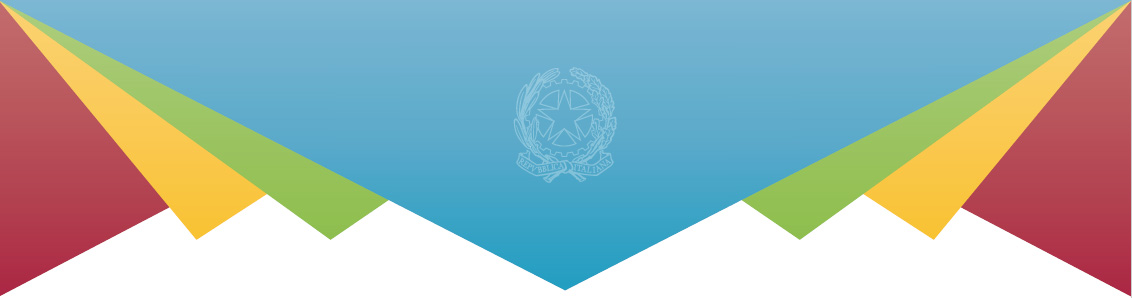 urriculum dello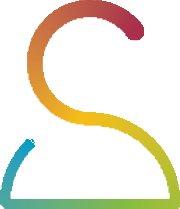 tudenteNome CognomePercorso di studi:Luogo e data di nascita:Codice fiscale:Istituto:Allegato al diploma  	Parte I - ISTRUZIONE E FORMAZIONE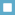 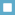 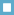 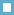 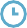 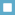 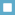 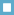 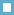 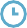 (a cura della scuola)PERCORSO DI STUDIIndirizzo di studi:Nome Istituto:Piano di studiTOTALE  Esami di idoneità* codice meccanografico istituto** codice indirizzo di studiEsami integrativiCredito scolasticoParte I - ISTRUZIONE E FORMAZIONE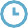 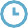 (a cura della scuola)Percorsi per le competenze trasversali e per l’orientamento (PCTO)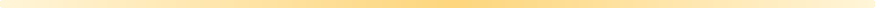 Parte I - ISTRUZIONE E FORMAZIONE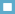 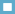 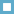 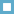 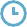 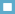 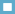 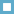 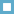 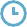 (a cura della scuola)Esperienze di ApprendistatoTITOLO DI STUDIO (Supplemento Europass al certiﬁcato)Diploma di:Livello EQF:Anno di conseguimento del Diploma:Punteggio ﬁnale dell’Esame di StatoProﬁlo di indirizzoParte I - ISTRUZIONE E FORMAZIONE(a cura della scuola)Competenze previste dal proﬁloALTRI TITOLI DI STUDIOQualiﬁca ProfessionaleDiploma ProfessionaleUlteriore Diploma di istruzione secondaria di II gradoParte I - ISTRUZIONE E FORMAZIONE(a cura della scuola)ALTRE INFORMAZIONIPartecipazione ad attività extracurricolari di arricchimentodell’offerta formativa organizzate dalla scuolaMobilità studentescaInserimento nell’albo nazionale delle eccellenzeAltroParte II - CERTIFICAZIONI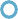 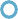 (a cura della scuola e/o dello studente)Certiﬁcazioni linguisticheCertiﬁcazioni informaticheAltroParte III - ATTIVITÀ EXTRASCOLASTICHE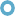 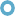 (a cura dello studente)Attività professionaliAttività culturali e artisticheAttività musicaliParte III - ATTIVITÀ EXTRASCOLASTICHE(a cura dello studente)Attività sportiveAttività di cittadinanza attiva e di volontariatoAltre attivitàParte III - ATTIVITÀ EXTRASCOLASTICHE(a cura dello studente)Altre attività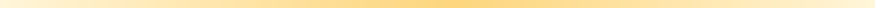 n.b.: tutte le tabelle sono replicabiliDISCIPLINAORE DI LEZIONEORE DI LEZIONEORE DI LEZIONEORE DI LEZIONEORE DI LEZIONEORE DI LEZIONEORE DI LEZIONEDISCIPLINAI ANNO	**II ANNO***III ANNO***IV ANNO***IV ANNO***V ANNO***TOTALEAnno scolastico: Anno di corso:Credito:Anno scolastico:Anno di corso:Discipline:ANNO SCOLASTICO	PUNTEGGIOANNO SCOLASTICO	PUNTEGGIOIIIIVVTotaleAnno scolastico: Tipologia percorso:Struttura:Ore presso struttura:Ore in aula:Anno scolastico:Tipologia percorso:Struttura:Ore presso struttura:Ore in aula:Anno scolastico:Tipologia percorso:Struttura:Ore presso struttura:Ore in aula:Anno scolastico:Tipologia di Apprendistato:Società/Struttura:Durata:Colloquio:Credito scolastico:Punteggio aggiuntivo:Punteggio complessivoDescrizione del profilo (da ordinamento)Competenze comuni (da ordinamento)Anno scolastico:Scuola / CFP:Profilo regionale:Figura / Indirizzo nazionale di riferimento:Livello EQF:Anno scolastico:Scuola / CFP:Profilo regionale:Figura / Indirizzo nazionale di riferimento:Livello EQF:Anno scolastico:Diploma conseguito:Livello EQF:Anno scolastico:Attività:Ore svolte:Tipo di esperienza:Luogo:Durata:Descrizione:Anno scolastico:Competizione:Ente promotore:Posizione Graduatoria:Anno scolastico:Descrizione:Anno di conseguimento:Lingua straniera:Ente certificatore:Livello QCER:Anno di conseguimento:Tipologia:Ente certificatore:Eventuale livello:Descrizione:Tipo di esperienza:Svolta presso:Luogo:Durata:Ulteriori informazioni:Tipo di esperienza:Svolta presso:Luogo:Durata:Ulteriori informazioni:Tipo di esperienza:Svolta presso:Luogo:Durata:Ulteriori informazioni:Tipo di esperienza:Svolta presso:Luogo:Durata:Ulteriori informazioni:Tipo di esperienza:Svolta presso:Luogo:Durata:Ulteriori informazioni:Tipo di esperienza:Partecipazione a gare o concorsiDisciplina/Ambito:Anno scolastico:Titolo:Risultati conseguiti:Tipo di esperienza:Pubblicazioni, articoliEventuali altri autori:lTitolo:Casa editrice:Anno:Eventuale ISBN:Tipo di esperienza:AltroDescrizione: